How Tides Work Video Watching Guide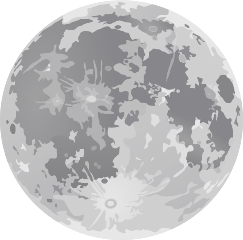 http://science.howstuffworks.com/environmental/earth/geophysics/tide-cause.htm Use this guide to record important information you will learn while watching this video.  The information is presented in the same order as the questions.Name the 3 factors that cause tides on Earth.________________________________________________________________________________________________Circle the biggest factor.What force pulls the Earth’s oceans toward the moon?_______________________________  forceTrue or False?  The Earth itself is pulled toward the moon. 	_______________What kind of tide occurs on the side of Earth facing toward and away from the moon?____________   tideWhat kind of tide occurs on the sides of Earth at right angles to the moon?____________   tideWhat kind of tide is created when the sun, moon and Earth are lined up?____________   tideThink…During what phases of the moon would these tides occur?_______________________    and    _________________________What kind of tide is created when the moon and sun form a right angle with the Earth?____________   tideThink…During what phases of the moon would these tides occur?_______________________   and   __________________________